E-Figyelő vetélkedőI. fordulóJELENTÉS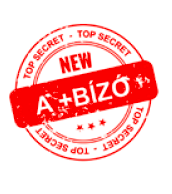 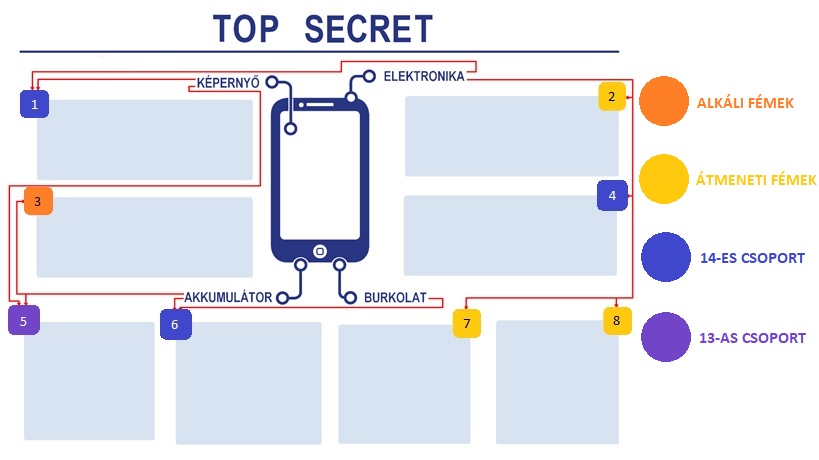 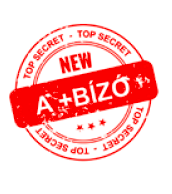 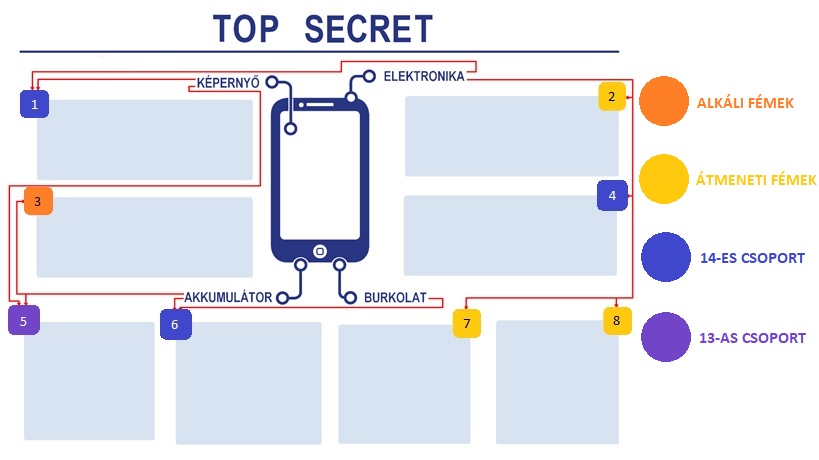 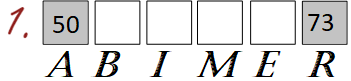 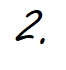 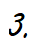 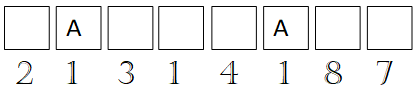 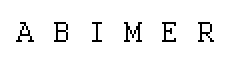 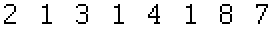 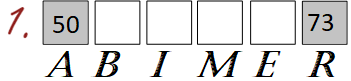 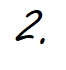 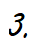 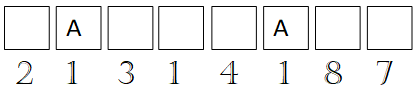 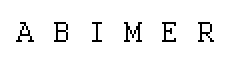 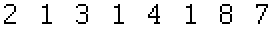 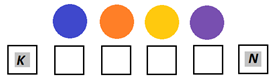 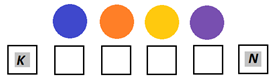 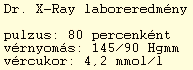 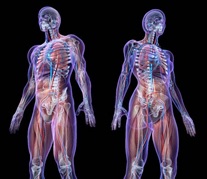 Kína tavaly közölte a Kereskedelmi Világszervezettel, hogy a jövőben már nem akarják a globális szemeteszsák szerepét eljátszani. Legfőbb oka, hogy túl sok mocskos és veszélyes szemét érkezett be az országba, ami súlyosan szennyezte a környezetet Kínában. 2Guiyu (Kína) ma is a világ e-hulladék fővárosa: napjainkban is naponta több mint 1000 kamionnyi hulladék érkezik, eddig 1,5 millió tonna e-hulladék végezte itt.  Az ólom és réz szennyezettség 371-szer és 115-szor nagyobb a megengedettnél. 6 év alatti gyerekek 85 %-a ólommérgezésben szenved.32016-ban Európa (Oroszországot is beleértve) volt a 2. legnagyobb e-szennyező a világon, fejenként átlag 16,6 kg-mal, bár az is igaz, hogy Európa gyűjtötte vissza ebből a legtöbbet, a kidobott e-hulladék 35%-át a Nemzetközi Távközlési Egyesület (ITU) 2017-es jelentése szerint (The Global E-Waste Monitor 2017).1Az e-hulladék növekvő mennyisége elsősorban a berendezések tervezett elavulásának köszönhető, az elektronikai berendezések legtöbbjét meghatározott élettartamra tervezik, hogy kényszerű cseréjükkel állandóan fenntartható legyen a fogyasztói körforgás.5Csak a tavaly (2017)globális szinten kibocsátott e-hulladék kb. 17 ezer mrd Ft értékben tartalmazott újra felhasználható anyagokat, aranyból csak az elmúlt évben 500 tonnát hajítottunk ki, megközelítőleg 6 ezer mrd Ft értékben – az ITU által kiadott közlemény szerint 2017.4